Publicado en Madrid el 29/03/2023 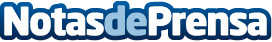 La Fundación Adecco estrena nuevo centro de formación para capacitar a personas en riesgo de exclusión en sectores estratégicosSe formarán en competencias y profesiones de alta demanda de empleo como el desarrollo web, la programación Java, el análisis de datos o la ciberseguridad. Estas formaciones suelen resultar extremadamente técnicas, complejas y costosas para las personas vulnerables o en situación de exclusión socialDatos de contacto:Autor914115868Nota de prensa publicada en: https://www.notasdeprensa.es/la-fundacion-adecco-estrena-nuevo-centro-de Categorias: Madrid Solidaridad y cooperación Recursos humanos Formación profesional http://www.notasdeprensa.es